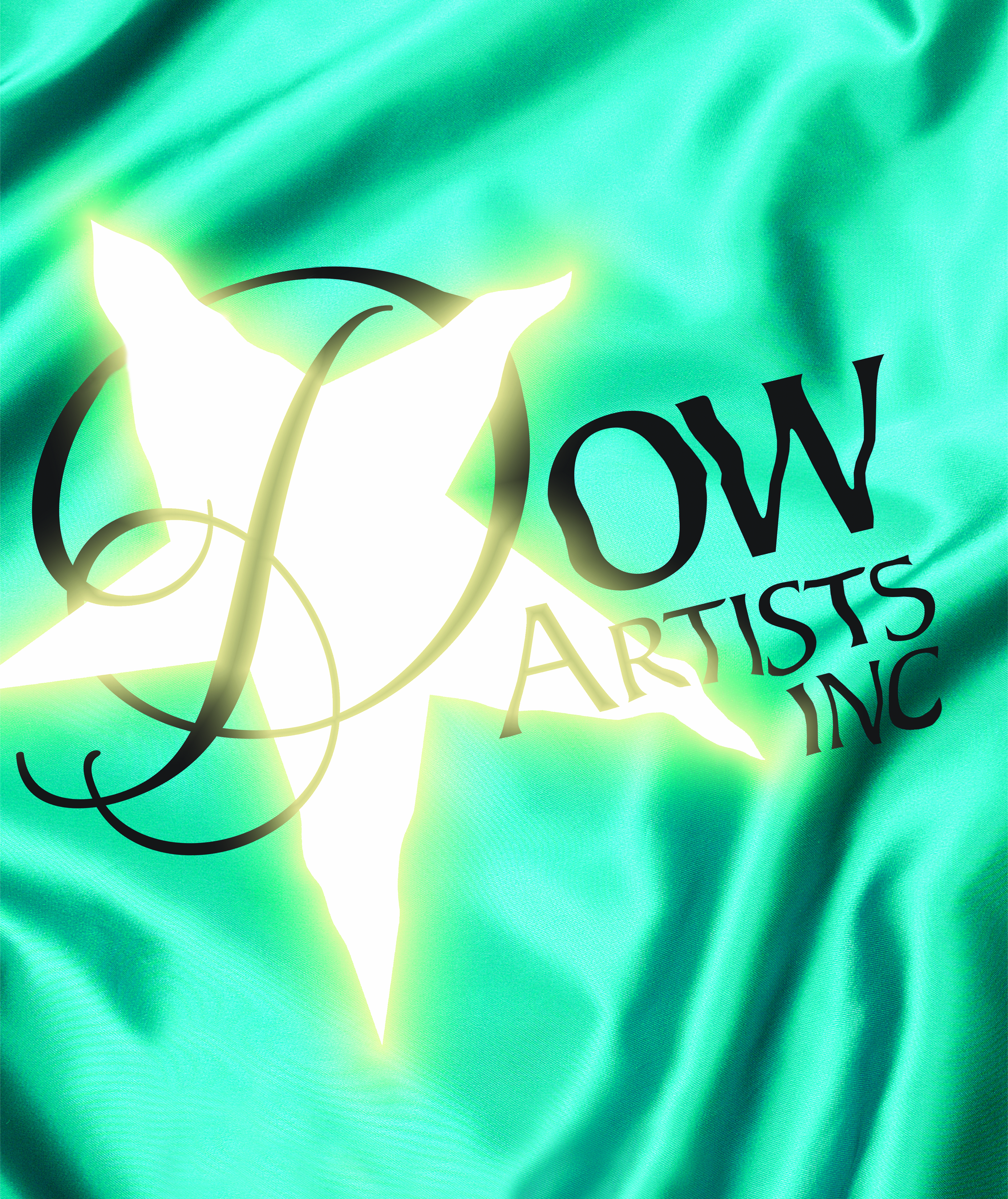 DowArtists.com – 641.203.4100 Katherine Barrett (Stage Manager) Katherine Barrett has stage managed on 3 continents and performed all manner of stagecraft wizardry across the United States. Educated at Northwestern University and California State University, Fullerton, she currently resides in Southern California where she has served as stage manager for many local theater companies. She tours internationally as stage manager with “Wiesenthal” – winner of the LA Drama Critics Circle Award for Best Solo Performance and 3 Ovation award nominations. She has also stage managed and provided orchestrations for more than 40 original musicals for young people. Kate is the Production Manager for the Whittier Center Theatre where she also teaches acting and stagecraft and directs children’s theater productions for Whittier Junior Theatre. Her favorite lighting designs include A Man of No Importance, Seussical the Musical, Man of La Mancha, The Tempest, The Nutcracker and The Fantasticks. 